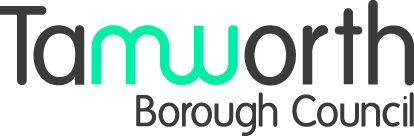 Licensing Act 2003REPRESENTATION FORM FROM OTHER PERSONSThis representation is made by an ‘Other Person’ in respect of the premises to be licensed as detailed below (see note 1 attached):Your representation must relate to one of the four Licensing Objectives (see note 2 overleaf)Please see notes attachedNOTESRepresentations can be made by any individual, body or business, regardless of their geographical proximity to the premises.Your representation must relate to one or more of the four licensing objectives for it to be deemed relevant:-The prevention of crime and disorderPublic SafetyThe prevention of public nuisanceThe protection of children from harmIf you make a representation you will be expected to attend a meeting of the Licensing Committee.  Details of your representation will be published in the report available to the Committee and the licence applicant.  You will be given notice of the hearing before it takes place and will also be given a copy of the committee report.The hearing shall take the form of a discussion led by the Licensing Authority.  The applicant for the licence will also be at the meeting and it will usually be open to the public and the media.This form must be returned within the statutory period of 28 days from the day after the date the application was given to the Licensing Authority – the deadline should be given in the notice displayed on the premises and in the public notice in a local newspaper or other local publication.Please return this form when completed to: Publicprotection@tamworth.gov.ukYour nameOrganisation name/name of body you represent (if appropriate)Postal and email addressContact telephone numberName of the premises you are making a representation aboutAddress of the premises you are making a representation aboutLicensing ObjectiveYes/NoPlease detail the evidence supporting your representation or the reason for your representation.  Please use separate sheets if necessary.The prevention of Crime and DisorderPublic SafetyThe Prevention of Public NuisanceThe Protection of Children From HarmPlease suggest any conditions that could be added to the licence to remedy your representation or other suggestions you would like the Committee to take into account.Signed:Date: